
Änkilän kylän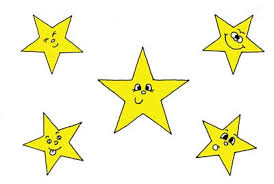 kyläkokous ja pikkujoulu

Sunnuntaina 27.11.2016 klo 15.00
Simpeleen Nuorisoseurantalolla
Simpeleentie 36
Ohjelmassa kokouksen lisäksi
joululauluja, 

arvontaa ja mukavaa yhdessäoloa.

Kylätoimikunta tarjoaa joulupuuron ja torttukahvit, sekä lapsille joulupussin.


Tervetuloa! 
Änkilän kylätoimikunta
